Western Australia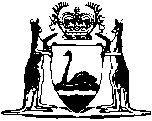 Town Planning and Development Act 1928Town Planning and Development Act (Appeal) Regulations 1979		These regulations were repealed by the Town Planning and Development (Appeal) Regulations 2003 r. 8 as at 18 Apr 2003 (see r 2 and Gazette 17 Apr 2003 p. 1249).Western AustraliaTown Planning and Development Act (Appeal) Regulations 1979Contents1.	Citation and commencement	12.	Revocation	13.	Interpretation	14.	Notice of appeal	25.	Particulars to be stated on notice of appeal	26.	Time for lodging and service of copies of appeal	27.	Withdrawal of appeal	38.	Service	3AppendixNotesCompilation table	7Western AustraliaTown Planning and Development Act 1928Town Planning and Development Act (Appeal) Regulations 19791.	Citation and commencement 	(1)	These regulations may be cited as the Town Planning and Development Act (Appeal) Regulations 1979 1.	(2)	These regulations shall take effect on and from the date on which the Town Planning and Development Act Amendment Act 1976 comes into operation 2.2.	Revocation 		[Omitted under the Reprints Act 1984 s.7(4)(f).]3.	Interpretation 		In these regulations, unless the contrary intention appears — 	“Act” means the Town Planning and Development Act 1928 as amended from time to time;	“appeal” means appeal to the Minister to which Part V of the Act applies;	“appellant” means a person instituting an appeal;	“matter” includes a refusal, demand, condition or question;	“Minister” means the Minister of the Crown to whom the administration of the Act is for the time being committed by the Governor, and includes any Minister of the Crown for the time being discharging the duties of the office of the Minister.4.	Notice of appeal 	(1)	Every appeal shall be instituted by notice in writing in Form 1 in the appendix to these regulations.	(2)	A notice of appeal shall be executed by the appellant personally or by his counsel, solicitor, or agent.	(3)	A notice of appeal shall be lodged at the office of the Minister and shall be accompanied by a fee of $265.	[Regulation 4 amended in Gazette 1 February 1985 p.436; 28 November 1986 p.4407; 2 September 1988 p.3435; 27 September 1994 p.4931; 16 June 1995 p.2337; 14 June 1996 p.2581; 13 June 1997 p.2751; 1 May 1998 p.2281; 18 June 1999 p.2645; 25 September 2001 p.5297.] 5.	Particulars to be stated on notice of appeal 		Every notice instituting an appeal shall set out — 	(a)	the substance of the decision, determination or matter appealed from;	(b)	the date of such decision, determination or matter;	(c)	the grounds on which the appeal is brought and particulars of any land, building or work affected;	(d)	an address for service within the State where notices, plans, drawings and all other documents of whatever kind relating to the appeal may be delivered to or served on the appellant.6.	Time for lodging and service of copies of appeal 	(1)	A notice of appeal shall be lodged within 60 days of the date of the decision, determination or matter in respect of which the appeal is made.	(2)	A copy of the notice of appeal shall be given as soon as practicable after it is so lodged, where the appeal is an appeal of such a kind as is referred to in — 	(a)	subparagraph (i) of paragraph (a) of the interpretation “appeal” in section 37 of the Act — to such responsible authority as is therein referred to;	(b)	subparagraph (ii) of that paragraph — to the council of the municipality against whose decision or demand the appeal is instituted;	(c)	subparagraph (iii) of that paragraph — to the Board;	(d)	paragraph (b) of that interpretation — to the responsible authority specified in the town planning scheme in respect of which the question the subject of the appeal arose;	(e)	paragraph (c) of that interpretation — to the Authority or the local authority, as the case may be, against whose decision or determination the appeal is instituted; and	(f)	paragraph (d) of that interpretation — to the Authority.	[Regulation 6 amended in Gazette 25 February 1983 p.677; 1 February 1985 p.436.] 7.	Withdrawal of appeal 		An appeal shall be withdrawn if — 	(a)	the appellant, by notice in writing in Form 2 in the appendix to these regulations, served on the Minister, withdraws the appeal; or	(b)	the appellant, either in person or by his counsel, solicitor or agent, intimates to the Minister that the appellant withdraws the appeal.8.	Service 	(1)	Any document or copy thereof required to be served in pursuance of these regulations may be served — 	(a)	by delivering it personally to the person so required to be served or to his agent;	(b)	by registered post addressed to the usual or last known place of abode or business or such person; or	(c)	in the case of a document or copy thereof required to be served on a local authority or any body corporate, by delivering it to the Town or Shire Clerk, as the case requires, or to the secretary of the body corporate, or by leaving it at the office of such clerk or secretary with some person apparently employed there, or by sending it by registered post addressed to such clerk or secretary at his office.	(2)	Where a document or copy thereof is served pursuant to this regulation by post, the service thereof shall be presumed, unless the contrary is shown, to have been effected at the time when, by ordinary course of post, it would be delivered.Appendix Form 1[Reg. 4]Town Planning and Development Act 1928 (as amended)NOTICE OF APPEALTo the Minister.In accordance with Part V of the abovementioned Act, I, .....................................
.............................................................. of .............................................................hereby appeal against the following decision, determination or matter namely (here set out substance or decision, determination or matter appealed from and the date thereof)on the following grounds(here set out clearly and concisely the grounds on which the appeal is brought and particulars of any land, building or work affected by the decision, determination or matter (such as Location No., Lot No., Plan/Diagram No., Certificate of Title No. )).My address for service is .......................................................................................and I can be contacted on 	Telephone No. ............................................................	Facsimile No. .............................................................Dated this .................................. day of .................................................. 19 .................................................................AppellantForm 2[Reg. 7]Town Planning and Development Act 1928 (as amended)NOTICE OF WITHDRAWAL OF APPEALI, ........................................................... of .............................................................being the appellant referred to in a Notice of Appeal dated the ............................day of ......................................................... 19 .......... instituting an appeal to the Minister against ......................................................................................................(here set out substance of decision, determination or matter appealed from and the date thereof)hereby give notice that I wish to withdraw the appeal.Dated this .................................. day of .................................................. 19 .................................................................Appellant	[Appendix amended in Gazette 27 September 1994 p.4931.] Notes1	This is a compilation of the Town Planning and Development Act (Appeal) Regulations 1979 and includes the amendments referred to in the following Table.Compilation table2	The Town Planning and Development Act Amendment Act 1976 (No. 103 of 1976) was proclaimed on 25 June 1979 (see Gazette 25 June 1979 p.1757).Defined terms[This is a list of terms defined and the provisions where they are defined.  The list is not part of the law.]Defined term	Provision(s)Act	3appeal	3appellant	3matter	3Minister	3CitationGazettalCommencementTown Planning and Development Act (Appeal) Regulations 197925 Jun 1979 pp.1758-6625 Jun 1979 (see regulation 1(2))Town Planning and Development Act (Appeal) Amendment Regulations 198225 Feb 1983 p.67725 Feb 1983Town Planning and Development Act (Appeal) Amendment Regulations 19851 Feb 1985 p.4361 Feb 1985Town Planning and Development Act (Appeal) Amendment Regulations 198628 Nov 1986 p.44071 Dec 1986 (see regulation 2)Town Planning and Development Act (Appeal) Amendment Regulations 19882 Sep 1988 p.34352 Sep 1988Town Planning and Development Act (Appeal) Amendment Regulations 199427 Sep 1994 p.49314 Oct 1994 (see regulation 3)Town Planning and Development Act (Appeal) Amendment Regulations 199516 Jun 1995 pp.2336-71 Jul 1995 (see regulation 2)Town Planning and Development Act (Appeal) Amendment Regulations 199614 Jun 1996 p.25811 Jul 1996 (see regulation 2)Town Planning and Development Act (Appeal) Amendment Regulations 199713 Jun 1997 p.27511 Jul 1997 (see regulation 2)Town Planning and Development Act (Appeal) Amendment Regulations 19981 May 1998 p.22811 Jul 1998 (see regulation 2)Town Planning and Development Act (Appeal) Amendment Regulations 199918 Jun 1999 p.26451 Jul 1999 (see regulation 2)Town Planning and Development Act (Appeal) Amendment Regulations 200125 Sep 2001 p.5296-727 Sep 2001 (see regulation 2)These regulations were repealed by the Town Planning and Development (Appeal) Regulations 2003 r. 8 as at 18 Apr 2003 (see r 2 and Gazette 17 Apr 2003 p. 1249)These regulations were repealed by the Town Planning and Development (Appeal) Regulations 2003 r. 8 as at 18 Apr 2003 (see r 2 and Gazette 17 Apr 2003 p. 1249)These regulations were repealed by the Town Planning and Development (Appeal) Regulations 2003 r. 8 as at 18 Apr 2003 (see r 2 and Gazette 17 Apr 2003 p. 1249)